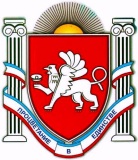 РЕСПУБЛИКА КРЫМБЕЛОГОРСКИЙ РАЙОНАДМИНИСТРАЦИЯВАСИЛЬЕВСКОГО СЕЛЬСКОГО ПОСЕЛЕНИЯПОСТАНОВЛЕНИЕ10 декабря 2020 года                                                                 №  238с. ВасильевкаОб утверждении Порядка расчета объема средств, подлежащих возврату из бюджета муниципального образования Васильевское сельское поселение Белогорского района Республики Крым при нарушении обязательств, предусмотренных соглашением о предоставлении субсидии на капитальный ремонт объектов муниципальной собственности в рамках реализации Государственной программы реформирования  жилищно-коммунального хозяйства Республики Крым	В соответствии со статьей 37  Федерального закона от 06.10.2003г. №131-ФЗ «Об общих принципах организации местного самоуправления Российской Федерации», статьями 79.1, 139 Бюджетного Кодекса Российской Федерации, постановлением Совета министров Республики Крым от 30 января 2018 года №35 «Об утверждении Государственной программы реформирования жилищно- коммунального хозяйства Республики Крым на 2018-2020 годы», постановлением Совета министров Республики Крым от 19 сентября 2019 года № 543 «О внесении изменений в постановление Совета министров Республики Крым от 30 января 2018 года №35», руководствуясь Уставом муниципального образования Васильевское сельское поселение Белогорского района Республики Крым,ПОСТАНОВЛЯЮ:1.Утвердить Порядок расчета объема средств, подлежащих возврату из бюджета муниципального образования Васильевское сельское поселение Белогорского района Республики Крым при нарушении обязательств, предусмотренных соглашением о предоставлении субсидии на капитальный ремонт объектов муниципальной собственности в рамках реализации Государственной программы реформирования жилищно-коммунального хозяйства Республики Крым (приложение).2.Настоящее постановление вступает в силу со дня его подписания и подлежит опубликованию на официальном сайте администрации Васильевского  сельского поселения  Белогорского района Республики Крым //васильевка-адм.рф//, на Портале Правительства Республики Крым.Председатель Васильевского сельского совета-глава администрации Васильевскогосельского поселения                                                               В.Д. ФрангопуловПриложение к постановлению администрацииВасильевского сельского поселения от 10 декабря 2020 года  № 238ПОРЯДОКрасчета объема средств, подлежащих возврату из бюджета муниципального образования Васильевское сельское поселение Белогорского района Республики Крым при нарушении обязательств, предусмотренных соглашением о предоставлении субсидии на капитальный ремонт объектов муниципальной собственности в рамках реализации Государственной программы реформирования жилищно-коммунального хозяйства Республики Крым1.Настоящий Порядок разработан в соответствии со статьями 79.1, 139 Бюджетного кодекса Российской Федерации и определяет расчет объема средств, подлежащих возврату из бюджета муниципального образования Васильевское сельское поселение Белогорского района Республики Крым при нарушении обязательств, предусмотренных соглашением о предоставлении субсидии на капитальный ремонт объектов муниципальной собственности в рамках реализации Государственной программы реформирования жилищно-коммунального хозяйства Республики Крым (далее –субсидия) в рамках Государственной программы реформирования жилищно-коммунального хозяйства Республики Крым на 2018-2020 годы, утвержденной постановлением Совета министров Республики Крым 30 января 2018 года №35.2.В целях настоящего Порядка используются следующие сокращения:- субсидия –субсидия из бюджета Республики Крым на реализацию программы реформирования жилищно-коммунального  хозяйства Республики Крым на 2020 год;- соглашение – соглашение на предоставление в 2020 году из бюджета Республики Крым  субсидии бюджету муниципального образования Васильевское сельское поселение Белогорского района  Республики Крым на капитальный ремонт объектов муниципальной собственности в рамках реализации Государственной программы реформирования жилищно-коммунального хозяйства Республики Крым;- получатель – муниципальное образование Васильевское сельское поселение Белогорского района Республики Крым;- бюджет муниципального образования – бюджет муниципального образования Васильевское сельское поселение Белогорского района Республики Крым.3.В случае если Получателем по состоянию на 31 декабря года, в котором предоставляется субсидия, допущены нарушения обязательств, предусмотренных Соглашением, в части показателя результативности использования субсидии в соответствии с Соглашением в году, следующем за годом предоставления субсидии, указанные нарушения не устранены, объем средств, подлежащих возврату из бюджета муниципального образования в бюджет Республики Крым в срок до 1 июня года, следующего за годом, в котором предоставляется субсидия (V возврата), рассчитывается по формуле:V   возврата =( V субсидии хkxm/n)х0,1,гдеV   субсидии –размер субсидии, предоставленной бюджету  муниципального образования в отчетном финансовом году.При расчете объема средств, подлежащих возврату из бюджета муниципального образования в бюджет Республики Крым в размере субсидии, предоставленной бюджету муниципального образования Республики Крым (V субсидии), не учитывается размер остатка субсидии, не использованного по состоянию на 1 января текущего финансового года, потребность в котором не подтверждена главным администратором доходов бюджета Республики Крым, осуществляющим администрирование доходов бюджета Республики Крым от возврата остатков  субсидии (далее – главный администратор доходов бюджета Республики Крым).m – количество показателей результативности использования субсидии, по которой индекс, отражающий уровень недостижения  i-го показателя результативности использования субсидии, имеет положительное значение;n  - общее количество показателей результативности использования субсидии;k  - коэффициент возврата субсидии;4. Коэффициент возврата субсидии  рассчитывается по формуле:k =SUM Di / m, где:Di – индекс, отражающий уровень недостижения i- го показателя результативности использования субсидии.При расчете коэффициента возврата субсидии используются только положительные значения индекса, отражающего уровень недостижения i- го показателя результативности использования субсидии.5.Индекс, отражающий уровень недостижения i- го показателя результативности использования субсидии, определяется:1) для показателей результативности использования  субсидии, по которым большее значение фактически достигнутого значения  отражает большую эффективность использования субсидии, по следующей формуле:Di= 1 – Ti / Si,   где:Ti – фактически достигнутое значение i- го показателя результативности использования субсидии на отчетную дату;Si – плановое значение i- го показателя результативности использования субсидии, установленное соглашением;2) для показателей результативности использования субсидии, по которым большее значение фактически достигнутого  значения отражает  меньшую эффективность использования субсидии, по следующей формуле:Di = 1 – Si / Ti.6.Основанием для освобождения Получателя  от применения мер ответственности, предусмотренных пунктом 3 настоящего Порядка, является документально подтвержденное наступление обстоятельств непреодолимой силы, препятствующих исполнению соответствующих обязательств.7.В случае нарушения Получателем требований Порядка предоставления и расходования субсидий из бюджета Республики Крым бюджетам муниципальных образований Республики Крым на реализацию Государственной программы реформирования жилищно – коммунального хозяйства Республики Крым, утвержденной постановлением Совета министров Республики Крым 30 января 2018 года №35, в том числе в случае нецелевого использования средств бюджета  Республики Крым, перечисленная субсидия подлежит возврату в полном объеме в бюджет Республики Крым.